Лекция 2: Виды угроз информационной безопасностиАннотация: В лекции приводятся виды угроз информационной безопасности, классификация источников угроз и защищаемой информации.Виды угроз информационной безопасности и классификация источников угрозУгрозы возникают из противоречий экономических интересов различных элементов, взаимодействующих как внутри, так и вне социально-экономической системы — в том числе и в информационной сфере. Они и определяют содержание и направления деятельности по обеспечению общей и информационной безопасности. Следует отметить, что анализ проблем экономической безопасности необходимо проводить, учитывая взаимосвязи экономических противоречий, угроз и потерь, к которым может приводить реализация угроз. Такой анализ приводит к следующей цепочке:<источник угрозы (внешняя и/или внутренняя среда предприятия)><зона риска (сфера экономической деятельности предприятия, способы её реализации, материальные и информационные ресурсы)><фактор (степень уязвимости данных, информации, программного обеспечения, компьютерных и телекоммуникационных устройств, материальных и финансовых ресурсов, персонала)><угроза (вид, величина, направление)><возможность её реализации (предпосылки, объект, способ действия, скорость и временной интервал действия)><последствия (материальный ущерб, моральный вред, размер ущерба и вреда, возможность компенсации)>.Угрозу отождествляют обычно либо с характером (видом, способом) дестабилизирующего воздействия на материальные объекты, программные средства или информацию, либо с последствиями (результатами) такого воздействия.С правовой точки зрения понятие угроза жестко связано с юридической категорией ущерб, которую Гражданский Кодекс РФ (часть I, ст. 15) определяет как "фактические расходы, понесенные субъектом в результате нарушения его прав (например, кражи, разглашения или использования нарушителем конфиденциальной информации), утраты или повреждения имущества, а также расходы, которые он должен будет произвести для восстановления нарушенного права и стоимости поврежденного или утраченного имущества".Анализ негативных последствий возникновения и осуществления угроз предполагает обязательную идентификацию возможных источников угроз, уязвимостей, способствующих их проявлению и методов реализации. В связи с этим угрозы экономической и информационной безопасности необходимо классифицировать с тем, чтобы наиболее полно и адекватно проводить указанную идентификацию: по источнику угрозы, по природе возникновения, по вероятности реализации, по отношению к виду человеческой деятельности, по объекту посягательства, по последствиям, по возможностям прогнозирования.Угрозы можно классифицировать по нескольким критериям:по важнейшим составляющим информационной безопасности (доступность, целостность, конфиденциальность), против которых направлены угрозы в первую очередь;по компонентам информационных систем и технологий (данные, программно-аппаратные комплексы, сети, поддерживающая инфраструктура), на которые угрозы непосредственно нацелены;по способу осуществления (случайные или преднамеренные действия, события техногенного или природного масштаба);по локализации источника угроз (вне или внутри информационной технологии или системы).Одна из возможных моделей классификации угроз представлена на рис. 2.1 [Вихорев, С., Кобцев Р., 2002].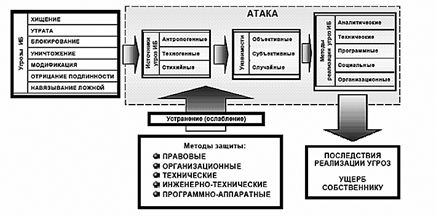 
Рис. 2.1. Модель возможных угроз системе информационной безопасности и основные классы методов защитыВ ходе анализа необходимо убедиться, что большинство возможных источников угроз и уязвимости идентифицированы и сопоставлены друг с другом, а всем идентифицированным источникам угроз и уязвимостям сопоставлены методы их нейтрализации и устранения.Указанная классификация может служить основой для выработки методики оценки актуальности той или иной угрозы, и при обнаружении наиболее актуальных угроз могут приниматься меры по выбору методов и средств для их предотвращения или нейтрализации.При выявлении актуальных угроз экспертно-аналитическим методом определяются объекты защиты, подверженные воздействию той или иной угрозы, характерные источники этих угроз и уязвимости, способствующие реализации угроз.На основании анализа составляется матрица взаимосвязи источников угроз и уязвимостей, из которой определяются возможные последствия реализации угроз (атаки) и вычисляется коэффициент значимости (степени опасности) этих атак как произведение коэффициентов опасности соответствующих угроз и источников угроз, определенных ранее.Один из возможных алгоритмов проведения такого анализа, который легко формализуется и алгоритмизируется, показан на рис. 2.2.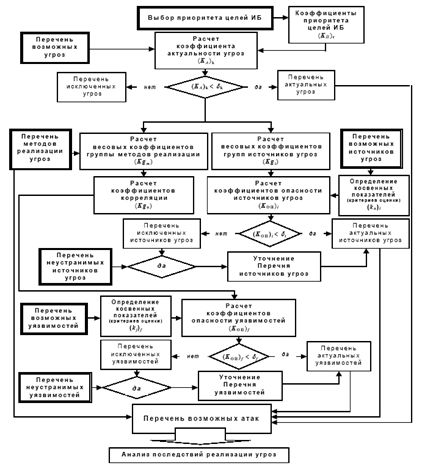 
Рис. 2.2. Алгоритм проведения анализа и оценки угрозБлагодаря такому подходу возможно:установить приоритеты целей безопасности для субъекта отношений;определить перечень актуальных источников угроз;определить перечень актуальных уязвимостей;оценить взаимосвязь уязвимостей, источников угроз, возможности их осуществления;определить перечень возможных атак на объект;разработать сценарии возможных атак;описать возможные последствия реализации угроз;разработать комплекс защитных мер и систему управления экономической и информационной безопасностью предприятия.Выше было отмечено, что самыми частыми и самыми опасными (с точки зрения размера ущерба) являются непреднамеренные ошибки штатных пользователей, операторов, системных администраторов и других лиц, обслуживающих информационные системы. Иногда такие ошибки и являются собственно угрозами (неправильно введенные данные или ошибка в программе, вызвавшая крах системы), иногда они создают уязвимые места, которыми могут воспользоваться злоумышленники (таковы обычно ошибки администрирования). По некоторым данным, до 65% потерь возникают из-за непреднамеренных ошибок, совершенных по неосторожности, халатности или несоответствующей подготовки персонала.Обычно пользователи могут быть источниками следующих угроз:намеренная (встраивание логической бомбы, которая со временем разрушит программное ядро или приложения) или непреднамеренная потеря или искажение данных и информации, "взлом" системы администрирования, кража данных и паролей, передача их посторонним лицам и т.д.;нежелание пользователя работать с информационной системой (чаще всего проявляется при необходимости осваивать новые возможности или при расхождении между запросами пользователей и фактическими возможностями и техническими характеристиками) и намеренный вывод из строя её программно-аппаратных устройств;невозможность работать с системой в силу отсутствия соответствующей подготовки (недостаток общей компьютерной грамотности, неумение интерпретировать диагностические сообщения, неумение работать с документацией и т. п.).Очевидно, что эффективный способ борьбы с непреднамеренными ошибками — максимальная автоматизация и стандартизация, информационных процессов, использование устройств "защита от дурака" (Fool Proof Device), регламентация и строгий контроль действий пользователей. Необходимо также следить за тем, чтобы при увольнении сотрудника его права доступа (логического и физического) к информационным ресурсам аннулировались.Основными источниками внутренних системных отказов являются:невозможность работать с системой в силу отсутствия технической поддержки (неполнота документации, недостаток справочной информации и т. п.);отступление (случайное или умышленное) от установленных правил эксплуатации;выход системы из штатного режима эксплуатации в силу случайных или преднамеренных действий пользователей или обслуживающего персонала (превышение расчетного числа запросов, чрезмерный объем обрабатываемой информации и т. п.);ошибки конфигурирования системы;отказы программного и аппаратного обеспечения;разрушение данных;разрушение или повреждение аппаратуры.По отношению к поддерживающей инфраструктуре рекомендуется рассматривать следующие угрозы:нарушение работы (случайное или умышленное) систем связи, электропитания, водо- и/или теплоснабжения, кондиционирования;разрушение или повреждение помещений;невозможность или нежелание обслуживающего персонала и/или пользователей выполнять свои обязанности (гражданские беспорядки, аварии на транспорте, террористический акт или его угроза, забастовка и т. п.).Опасны, разумеется, стихийные бедствия (наводнения, землетрясения, ураганы) и события, являющиеся результатом техногенных катастроф (пожары, взрывы, обрушения зданий и т.д.). По статистике, на долю огня, воды и тому подобных "злоумышленников" (среди которых самый опасный — сбой электропитания) приходится 13-15% потерь, нанесенных производственным информационным системам и ресурсам.Результаты проведения оценки и анализа могут быть использованы при выборе адекватных оптимальных методов парирования угроз, а также при аудите реального состояния информационной безопасности объекта.Для создания оптимальной системы информационной безопасности предприятия необходимо грамотно оценить ситуацию, выявить возможные риски, разработать концепцию и политику безопасности, на основе которых строится модель системы и вырабатываются соответствующие механизмы реализации и функционирования.Основные виды защищаемой информацииЛюбое предприятие, получающее ресурсы, в том числе и информационные, перерабатывает их в продукты своей деятельности. При этом оно порождает специфическую внутреннюю среду, которая формируется совокупностью структурных подразделений, персоналом, техническими средствами и технологическими процессами, экономическими и социальными отношениями как внутри предприятия, так и во взаимодействии с внешней средой.Совокупность внешней и внутренней информации, обслуживающие системы и технологии, ИТ-специалисты и персонал ИТ-подразделений составляют информационно-технологический ресурс (Information & Technology Resource — ITR) современного предприятия.Внутри предприятия информационные потоки поступают в соответствующие модули корпоративной системы для структурирования, систематизации, обработки, анализа и практического использования. Большая часть этой информации является свободно используемой в процессе реализации деятельности государственного или коммерческого предприятия, однако в зависимости от особенностей внутренней деятельности и взаимодействия с внешним миром часть информации может быть "для служебного пользования", "строго конфиденциальной" или "секретной". Такая информация является, как правило, "закрытой" и требует соответствующих мер защиты (рис. 2.3).Для коммерческих компаний используются достаточно простые категории и виды информации (табл. 1 и табл. 2).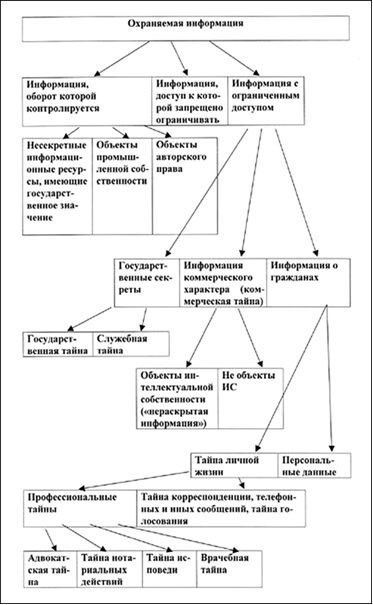 
Рис. 2.3. Общая классификация охраняемой информацииОднако в любом случае статус определенного вида информации должен быть закреплен в соответствующем нормативном документе по безопасности и известен всем участникам управленческой, организационной и производственной деятельности.Для обеспечения безопасности при работе с охраняемой информацией следует, во-первых, выстроить политику работы с конфиденциальной и служебной информацией, разработать и издать соответствующие политики, руководства и процедуры и, во-вторых, обеспечить необходимые программно-аппаратные ресурсы.Первый шаг — это введение коммерческой тайны в соответствии с федеральным законом N 98-ФЗ "О коммерческой тайне" . Положение о коммерческой тайне разрабатывается департаментом (отделом) информационной безопасности предприятия и вводится приказом генерального директора.Примерная процедура документирования состоит из разработки и использования следующих документов:положение о коммерческой тайне;приказ генерального директора о введении коммерческой тайны в компании;приказ генерального директора о назначении ответственных за соблюдение коммерческой тайны;перечень сведений, составляющих коммерческую тайну;учет носителей коммерческой тайны (журналы, грифы);приказ генерального директора об ответственности за разглашение или несанкционированную передачу коммерческой тайны.В продолжение, необходимо создать набор политик по реализации внутренней информационной безопасности:политика информационной безопасности;политика предоставления прав доступа к внутренним и удаленным ресурсам;политика использования Internet/Intranet;политика использования электронной почты;порядок инвентаризации информационных ресурсов;соглашение о неразглашении данных и информации, составляющих коммерческую тайну и имеющих грифы "конфиденциально" и "для служебного пользования".Программно-аппаратные средства для работы с охраняемой информацией либо встраиваются в соответствующие модули корпоративной информационной системы (КИС), либо используются локально в системах, оговоренных в политике ИБ. Средства противодействия угрозам ИБ и утечкам данных и информации являются, по сути, программно-аппаратным "слоем" между существующей ИТ-инфраструктурой предприятия и корпоративными приложениями, где обрабатываются конфиденциальные данные и с которыми работают сотрудники.Защитный комплекс состоит не только из технических устройств и ПО, но и из совокупности организационных мер по реализации политики внутренней безопасности — целостное решение связывает воедино инфраструктуру, информацию и персонал.В таком комплексе сочетаются все важные свойства, характерные для больших вычислительных и сетевых структур:многопоточность (по нескольким процессам на одном процессоре, по нескольким процессорам на одном сервере, распределение сложных задач обеспечения контроля и безопасности по разным серверам, использование вычислительных кластеров);физическое разделение on-line и off-line функций;повсеместная кластеризация и масштабирование, возможность выстраивать распределенные защитные схемы, располагая мониторинг в филиалах, а единое хранилище в главном офисе;возможность мониторинга всех каналов с помощью одной базы контентной фильтрации и единого журнала учёта доступа пользователей.Такие целостные программные продукты осуществляют контроль и управление рисками внутренней безопасности и минимизируют утечки конфиденциальной информации, за счет соответствующих технологических составляющих, глубоко интегрированных в информационную структуру предприятия. К ним относятся программно-аппаратные устройства, осуществляющие:отслеживание перемещения конфиденциальной информации по информационной системе (Data-in-Shell);управление контролем утечки данных через сетевой трафик по протоколам TCP/IP, SMTP, HTTP(s), IM (ICQ, AOL, MSN), FTP, SQL, собственных протоколов посредством контентной фильтрации на уровне:шлюза, через которые идет трафик из внутренней сети во внешнюю сеть (Data-in-Motion);сервера, обрабатывающего определенный тип трафика (Data-at-Rest);рабочей станции (Data-in-Use);внутренних каналов почты Microsoft Exchange, Lotus Notes и др.управление контролем утечки охраняемой информации с рабочих станций, периферийных и мобильных устройств посредством контроля действий авторизованных пользователей с конфиденциальными данными: с файлами, внешними устройствами, сетью (локальной, беспроводной), буфером обмена, приложениями, устройств печати (локальные, сетевые);установление проактивной защиты и персональных сетевых экранов;теневое копирование информационных объектов в единую базу контентной фильтрации для всех каналов по единым правилам для всех каналов.Грамотно организовать защиту охраняемых данных и информации непросто и недёшево. Для этого нужно произвести классификацию данных, тщательную инвентаризацию информационных ресурсов, выбрать адекватное программно-аппаратное решение, разработать и внедрить совокупность регламентирующих документы внутренней безопасности. Главную роль в этой непростой работе по минимизации рисков утечки данных играют компетентность и воля высшего руководства предприятия, актуальные политики и эффективные программные средства, а также режим коммерческой тайны при работе с охраняемой информацией.Таблица 1. Категории деловой информацииТаблица 1. Категории деловой информацииТаблица 1. Категории деловой информацииТаблица 1. Категории деловой информацииТаблица 1. Категории деловой информацииРаздел классификацииРаздел классификацииКатегория информацииКатегория информацииКатегория информацииОбщедоступная (Public)Общедоступная (Public)Открытая информация, при работе с которой нет никаких ограниченийОткрытая информация, при работе с которой нет никаких ограниченийОткрытая информация, при работе с которой нет никаких ограниченийДля служебного пользования (Restricted Access)Для служебного пользования (Restricted Access)Информация ограниченного доступаИнформация ограниченного доступаИнформация ограниченного доступаКонфиденциальная (Confidential)Конфиденциальная (Confidential)Конфиденциальная информация, при работе с которой вводятся строгие ограничения в зависимости от уровней допуска пользователяКонфиденциальная информация, при работе с которой вводятся строгие ограничения в зависимости от уровней допуска пользователяКонфиденциальная информация, при работе с которой вводятся строгие ограничения в зависимости от уровней допуска пользователяПерсональная (Private)Персональная (Private)Персональная информация (зарплатная ведомость, адресные и паспортные данные сотрудников, медицинские карточки, ИНН, СПС и пр.)Персональная информация (зарплатная ведомость, адресные и паспортные данные сотрудников, медицинские карточки, ИНН, СПС и пр.)Персональная информация (зарплатная ведомость, адресные и паспортные данные сотрудников, медицинские карточки, ИНН, СПС и пр.)Таблица 2.Таблица 2.Таблица 2.Таблица 2.Таблица 2.Вид информацииСодержаниеСодержаниеРасположениеГрифРегистрационная, уставная, юридическая, нормативнаяРегистрационные и уставные документы, нормативыРегистрационные и уставные документы, нормативыЛокально, базы данных системы поддержки деятельности руководителей и база юридической подсистемыДля служебного пользования, конфиденциальнаяПлановая, научно-исследовательская и общая производственнаяПланы производства, описание технологий, внутренние разработки, стандарты, спецификации, интеллектуальная собственностьПланы производства, описание технологий, внутренние разработки, стандарты, спецификации, интеллектуальная собственностьЛокально, производственные базы данных, файловые серверыДля служебного пользования, конфиденциальнаяИнфраструктурнаяКарты и журналы ИТ-инфра-структуры, ИТ-системы, системы доступаКарты и журналы ИТ-инфра-структуры, ИТ-системы, системы доступаЛокально, файловый серверДля служебного пользования, конфиденциальнаяФинансовые данные и управленческий учётЛюбая бухгалтерская информация, финансовые планы, отчеты, балансы, платежные документыЛюбая бухгалтерская информация, финансовые планы, отчеты, балансы, платежные документыЛокально, база финансовой подсистемы либо другая среда работы финансового отделаДля служебного пользования, конфиденциальнаяКадроваяЛичные карточки персоналаЛичные карточки персоналаЛокально, файловый серверДля служебного пользования, конфиденциальнаяТекущая рабочаяФайлы и документы для внутреннего обмена даннымиФайлы и документы для внутреннего обмена даннымиОбщедоступно, общий серверОбщедоступная, для служебного пользованияВнутрикорпоративнаяПриказы, распоряжения, расписания, отчеты собраний проектных групп, документы системы качества (планы, результаты проверок, корректирующие мероприятия)Приказы, распоряжения, расписания, отчеты собраний проектных групп, документы системы качества (планы, результаты проверок, корректирующие мероприятия)Общедоступно, общий серверОбщедоступная, для служебного пользованияРазвлекательнаяФотографии, видеоролики, фильмы, аудиокнигиФотографии, видеоролики, фильмы, аудиокнигиОбщедоступно, общий либо выделенный серверОбщедоступная